各地新华通讯社图像采集部联系方式及地址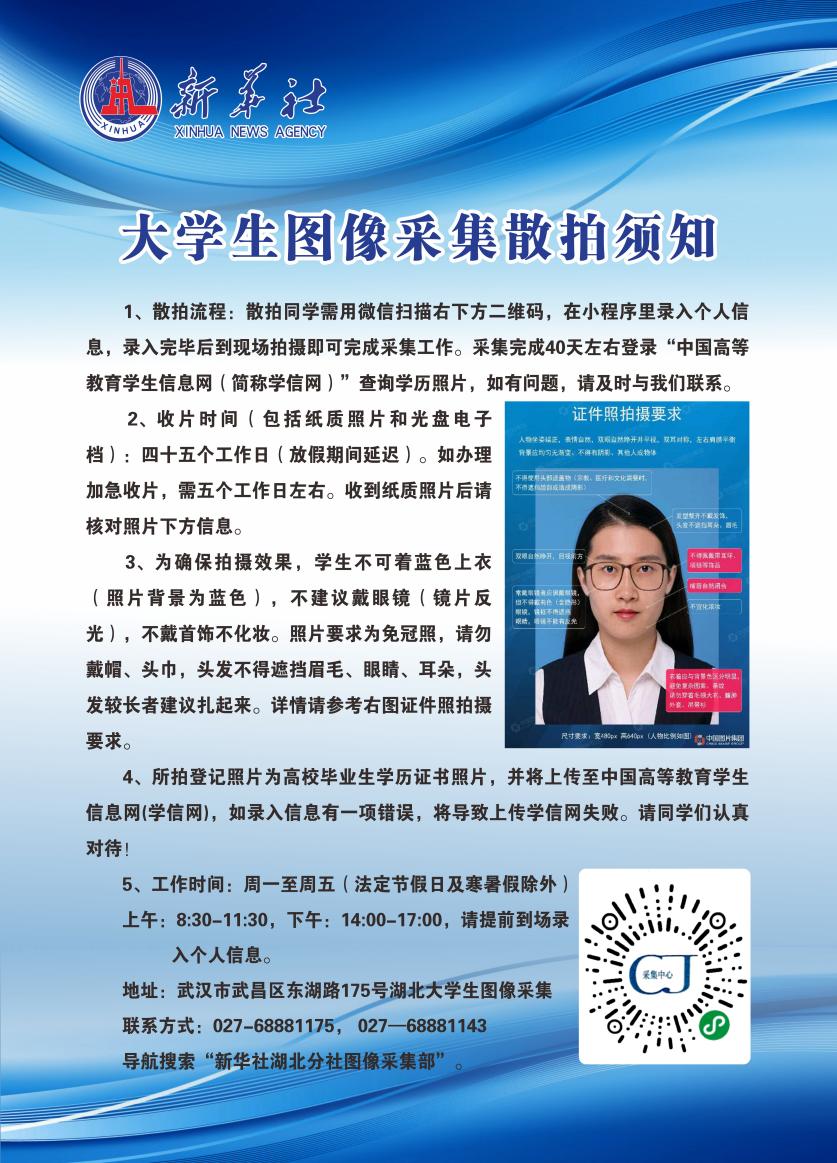 黑龙江分社于老师0451-82336776  (O)哈尔滨市香坊区珠江路35号黑龙江分社于老师0451-82336776  (FAX)哈尔滨市香坊区珠江路35号吉林分社高崇0431-88463090  (O)吉林省长春市东中华路913号吉林分社高崇0431-88463199  (FAX)吉林省长春市东中华路913号吉林分社丁立冬0431-88463090  (O)吉林省长春市东中华路913号吉林分社丁立冬0431-88463199  (FAX)吉林省长春市东中华路913号辽宁分社刘广捷024-86893140   (O)辽宁省沈阳市皇姑区辽河街75号辽宁分社刘广捷024-86893140   (FAX)辽宁高校图像信息中心天津分社李新伦022-23678033   (O)天津市南开区迎水道新华园天津分社李新伦022-23678000   (FAX)天津市南开区迎水道新华园四川分社王运华028-86122706   (O)四川省成都市陕西街34号四川分社王运华028-86120800   (FAX)四川省成都市陕西街34号重庆分社王伟023-89079390   (O)重庆市渝北区新南路181号重庆分社王伟023-89079390   (FAX)重庆市渝北区新南路181号河北分社阎福利0311-85872474(O)河北省石家庄市富强大街88号河北分社阎福利0311-85814612(FAX)河北省石家庄市富强大街88号河南分社陈新华0371-65975186  (O)河南省郑州市花园路85号河南分社陈新华0371-65582001  (FAX)河南省郑州市花园路85号上海采集中心孙彩霞021-56315305(O)上海市虹口区虬江支路181号2108室（近四川北路），四川北路公园旁边上海采集中心孙彩霞021-56315305(FAX)上海市虹口区虬江支路181号2108室（近四川北路），四川北路公园旁边福建分社沈玉0591-87381557 (O)福建省福州市仓山区金山建新中路2号福建分社沈玉0591-87381557 (FAX)福建省福州市仓山区金山建新中路2号云南分社关桂兰0871-4094593   (O)昆明市滇池路—红塔西路中段云南分社关桂兰0871-4094592   (FAX)昆明市滇池路—红塔西路中段贵州分社刘雪梅0851-6909791   (O)贵州省贵阳市北京路19号贵州分社刘雪梅0851-6909791   (FAX)贵州省贵阳市北京路19号广西分社马震宇0771-5517554   (O)广西省南宁市迎宾路1号广西分社马震宇0771-5517152   (FAX)广西省南宁市迎宾路1号广东分社石威020-83302077   (O)广东省广州市连新路158号广东分社石威020-83194696   (FAX)广东省广州市连新路158号湖南分社赵文0731-2250811   (O)湖南省长沙市迎宾路179号新华社湖南分社宿舍区湖南分社赵文0731-2250811   (FAX)湖南省长沙市迎宾路179号新华社湖南分社宿舍区江西分社刘强0791-3985057   (O)江西省南昌市红谷滩新区江西分社刘强0791-8536738   (FAX)赣江中大道688号山西分社赵雁飞0351-4390166   (O)山西太原市并州北路110号山西分社赵雁飞0351-4390166   (FAX)山西太原市并州北路110号新疆分社文江0991-8805560   (O)新疆乌鲁木齐市光明路18号新疆分社文江0991-8805560   (FAX)新疆乌鲁木齐市光明路18号宁夏分社郝建忠0951-2967052(O)宁夏银川市兴庆区文化西街86号宁夏分社郝建忠0951-2967000   (FAX)宁夏银川市兴庆区文化西街86号湖北分社徐志丹027-68881143   (O)湖北省武汉市武昌徐东大街356号湖北分社027-68881175湖北省武汉市武昌徐东大街356号安徽分社田锋0551-63699065   (O)安徽省合肥市繁华大道306号安徽分社田锋69095   (FAX)安徽省合肥市繁华大道306号内蒙分社韩建君0471-6664069   (O)呼和浩特市中山东路101号内蒙分社韩建君0471-6664069   (FAX)呼和浩特市中山东路101号山东分社赵丽0531-82024739  (O)山东省济南市玉函路7号山东分社赵丽0531-82024709  (FAX)山东省济南市玉函路7号陕西分社金凤029-87290749 
029-87395802  (O)陕西省西安市陕西省政府院内陕西分社金凤029-87290749   (FAX)陕西省西安市陕西省政府院内浙江分社徐水晶0571-87056261  (O)浙江省杭州市体育场路499号浙江分社徐水晶0571-87056261  (FAX)浙江省杭州市体育场路499号甘肃分社刘军0931-8863079   (O)兰州市东郊巷15号甘肃分社刘军0931-8863079   (FAX)兰州市东郊巷15号青海分社羊昌才让0971-7116542   (O)西宁市五一路20号青海分社羊昌才让0971-7116600   (FAX)西宁市五一路20号海南分社郑伟思0898-68527569  (O)海南省海口市滨海大道89号海南分社郑伟思0898-68533530  (FAX)海南省海口市滨海大道89号西藏分社格桑0891-6326168   (O)西藏拉萨市朵森格路27号西藏分社格桑0891-6325187   (FAX)西藏拉萨市朵森格路27号